lMADONAS NOVADA PAŠVALDĪBA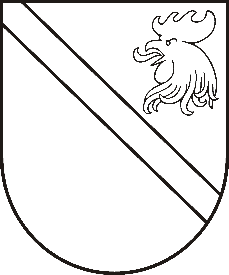 Reģ. Nr. 90000054572Saieta laukums 1, Madona, Madonas novads, LV-4801 t. 64860090, e-pasts: pasts@madona.lv ___________________________________________________________________________MADONAS NOVADA PAŠVALDĪBAS DOMESLĒMUMSMadonā2020.gada 27.augustā								           Nr.332									       (protokols Nr.18, 9.p.)Par pašvaldības nekustamā īpašuma “Namnieki”, Aronas pagasts, Madonas novads nodošanu atsavināšanaiAronas pagasta pārvalde ierosina atsavināt pašvaldībai piederošo nekustamo īpašumu “Namnieki”, Aronas pagasts, Madonas novads. Zemes vienība “Namnieki”, Aronas pagasts, Madonas novads, ar kadastra numuru  7042 007 0080, atrodas Aronas pagasta teritorijā un sastāv no viena zemes gabala 81 000 m2. Nekustamais īpašums (kadastra numurs 7042 007 0080) reģistrēts Vidzemes rajona tiesas Aronas pagasta zemesgrāmatas nodalījumā Nr.501 uz Madonas novada pašvaldības vārda. Zemes īpašums aptver kopā 8,1 ha, tai skaitā 7,7 ha meži. Lietošanas mērķis 0201 – zeme, uz kuras galvenā saimnieciskā darbība ir mežsaimniecība.Nekustamais īpašums “Namnieki”, Aronas pagasts, Madonas novads nav nepieciešams pašvaldībai tās funkcijas nodrošināšanai.Pamatojoties uz likuma par pašvaldībām 21.panta pirmās daļas 17.punktu, kurš nosaka, ka „tikai vietējās pašvaldības domes var lemt par pašvaldības nekustamā īpašuma atsavināšanu”, Publiskas personas mantas atsavināšanas likuma 4.panta pirmās daļas otro teikumu kas nosaka, ka „Atsavinātas publiskas personas mantas atsavināšanu var ierosināt, ja tā nav nepieciešama attiecīgai atvasinātai publiskai personai vai tās iestādēm to funkciju nodrošināšanai”  kā arī tā paša likuma 8.panta otro daļu, ņemot vērā 12.08.2020. Uzņēmējdarbības, teritoriālo un vides jautājumu komitejas atzinumu,  atklāti balsojot: PAR – 17 (Andrejs Ceļapīters, Artūrs Čačka, Andris Dombrovskis, Zigfrīds Gora, Antra Gotlaufa, Artūrs Grandāns, Gunārs Ikaunieks, Valda Kļaviņa, Agris Lungevičs, Ivars Miķelsons, Valentīns Rakstiņš, Andris Sakne, Rihards Saulītis, Inese Strode, Aleksandrs Šrubs, Gatis Teilis, Kaspars Udrass), PRET – NAV,  ATTURAS – NAV,  Madonas novada pašvaldības dome NOLEMJ:Nodot atsavināšanai nekustamo īpašumu “Namnieki”, Aronas pagasts, Madonas novads, kadastra numurs 7042 007 0080, kas sastāv no zemes gabala 81 000 m2 platībā.Uzdot Aronas pagasta pārvaldei organizēt īpašuma novērtēšanu pie sertificēta vērtētāja.Pēc vērtējuma saņemšanas izstrādāt nekustamā īpašuma atsavināšanas noteikums un virzīt jautājumu uz Madonas novada pašvaldības domi atsavināšanas noteikumu apstiprināšanai. Domes priekšsēdētājs					         	         A.Lungevičs A.Jankovskis 26419177